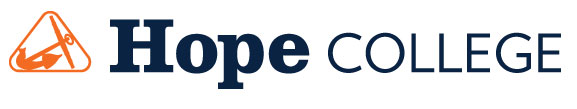 DEPARTMENT OF KINESIOLOGYEXERCISE SCIENCE MAJOR PRE-PHYSICIAN ASSISTANT COURSE SEQUENCEThe following course sequence is recommended; however, there is flexibility within the schedule.BIOL 221 must be taken before taking KIN 321. KIN 150 should be taken as early as possible and before KIN 321. MATH 115 must be completed before taking KIN 310. KIN 200 must be taken before KIN 300, and KIN 300 must be taken before KIN 383. Additionally, KIN 321 must be completed before taking KIN 421. KIN 321, 310, CHEM Pre-req., and MATH 115 must be completed before taking KIN 422.The following sequence of courses serves as a suggestion only. PA schools may have different pre-requisites; therefore, you should see the health professions advisor AND an exercise science advisor as soon as possible. In addition, you should check required courses for graduate schools to which you plan to apply.EXERCISE SCIENCE MAJOR PRE-PHYSICIAN ASSISTANT TRACKREQUIRED COURSES:	Credits	Sem	PrerequisitesKIN 150	 Introduction to Writing in Exercise Science	1	F/SKIN 200/200L    Human Anatomy (BIO 222)	3+1	F/SKIN 208	 Introduction to Nutrition	3	F/SKIN 300/300L	 Anatomical Kinesiology	3+.50	F	KIN 200/200L		KIN 310/310L	 Research Methods in Kinesiology	3+1 	F/S	MATH 115KIN 321/321L	 Exercise Physiology & Lab	3+1	F/S    	BIO 221	KIN 421/421L	 Clinical Exercise Physiology & Lab	3+1	F/S   	KIN 321/321L; BIO 221KIN 383/383L	 Biomechanics	3+.50	S	KIN 200/200L; KIN 300/300LKIN 422/422L	 Regulation of Human Metabolism	3+1	F/S  	KIN 310/310L; KIN 321/321L, &	 				and CHEM Pre-req.		 KIN 499	 Special Studies in Exercise Science	3	F/S	KIN 310/310L     ORKIN 299	  Internships	3	F/S/SummerREQUIRED CORE COURSES:CHEM 125/127   General Chemistry I & Lab	3+1	FBIOL 221/221L	  Human Physiology & Laboratory	3+1	FMATH 115	  Introductory Statistics	3	F/SREQUIRED BY MOST PA SCHOOLS: (not required for exercise science major)BIO 105/107	  General Biology I & Lab	3+1	FBIO 106/108	  General Biology II & Lab	3+1	SBIO 231/231L	  Biology of Microorganisms & Lab	3+1	S	BIO 103 & CHEM 103 or equivalents 	    OR+BIO 301/301L	  General Microbiology & Lab	3+1	F 	BIO 105, BIO 106; BIO 107 & BIO 					                       108 or equivalentsCHEM 125/127   General Chemistry I & Laboratory	3+1	F	Written permission from instructor	    ORCHEM 131/132    Accelerated General Chemistry & Lab	3+1	F	Written permission from instructor*CHEM 126/128  General Chemistry II & Lab 	3+1	S	C- or better in CHEM 125CHEM 221/255    Organic Chemistry I & Lab	3+1	F	C- or better in CHEM 126 or 131CHEM 231/256    Organic Chemistry II & Lab	3+1	S	C- or better in CHEM 221CHEM 311	   Biochemistry I	3	F	C- or better in CHEM 231PSY 100	   Introduction to Psychology	3	F/SPSY 230/230F	   Developmental Psych. & Field Placement	3+1	F/S	PSY 100PSY 300-499	   Upper Level Psychology	3 or 3+1	F/S 	PSY 100REQUIRED BY SOME PA SCHOOLS: (not included in suggested sequence)BIO 355/355L	  Developmental Biology & Lab	3+1	S        BIO 105, BIO 106; BIO 107 & BIO 108 or 				           equivalentsBIO 356/357	  Genetics & Lab	3+1	S        BIO 105, BIO 106; BIO 107 & BIO 108 or 				          equivalents		BIO 366/366L	  Molecular Biology & Lab	3+1	F        BIO 105, BIO 106; BIO 107 & BIO 108 or 					          equivalents; CHEM 231                                                                       NURS 260	  Pharmacology	3	S        Written permission from dept. chair; BIO 103,         					          BIO 221, BIO 222 or KIN 200, BIO 231, CHEM		                  		           103; all with C or betterNURS 320	  Pathophysiology	3	F       Written permission from dept. chair; BIO 103,         					          BIO 221, BIO 222 or KIN 200, BIO 231, CHEM		                  		           103; all with C or better       PHYS 105/107	  College Physics I & Lab	3+1	FPHYS 106/108	  College Physics II & Lab	3+1	SKIN 209	  Medical Terminology	2	F/S/Summer* if you did not take CHEM 131+preferred by some PA schoolsNOTE:  See catalog for kinesiology electives options.			   FRESHMAN   SOPHOMORE    JUNIOR   SENIORFALLFALLFALLFALL*BIO 105/107 – General Biology I & LabCHEM 125/127 – General Chemistry I & LabOR*CHEM 131/132 – Intensive General Chemistry & LabKIN 150 – Intro to Writing in Exercise Science BIO 221/221L - Human Physiology & Lab*CHEM 221/255 – Organic Chemistry I & LabKIN 208 – Intro to NutritionMATH 115 – Intro Statistics*CHEM 311 – Biochemistry IKIN 300/300L – Anatomical Kinesiology & LabKIN 321/321L – Exercise Physiology & Lab KIN 310/310L – Research Methods & Lab +*BIO 301/301L – General Microbiology & Lab (If not taking BIO 231)*PSY 300-499 – Upper Level Psychology ClassKIN 499 – Special Studies       OR KIN 299 – Internships KIN 422/422L – Regulation of Human Metabolism & LabSPRINGSPRINGSPRINGSPRING*BIO 106 – General Biology II & LabKIN 150 – if not previously taken KIN 200/200L - Human Anatomy & Lab*CHEM 126/128 – General Chemistry II & Lab (if you did not take CHEM 131)*PSY 100 – Introduction to Psychology*BIO 231/231L – Biology of Microorganisms & Lab (If not taking BIO 301)*CHEM 231/256 – Organic Chemistry II & LabKIN 200200L – (if not previously taken)KIN 321/321L – Exercise Physiology & Lab*PSY 230/230F – Developmental Psych. & Field PlacementKIN  383/383L – Biomechanics & LabKIN 421/421L – Clinical Exercise Physiology & Lab*PSY 300-499 – Upper Level Psychology Class (if not taken previously)KIN 310/310L – Research Methods & Lab (if not previously taken)